This liaison answers SG17 - LS 121. ITU-T SG13 greets SG17 and thanks them for the information of their progress on Cloud Computing Security.We wish to inform you that SG13 is in the process of reconsidering some of its work, including that on cloud computing security.Specifically, Q8/13 which previously had this area of responsibility within SG13 is not meeting at present.It has therefore been agreed that the cloud computing security work previously assigned to Q8/13 should be transferred to Q19/13 “End-to-end Cloud computing service and resource management” under the Rapporteurship of Mr Mark Jeffrey (Microsoft, USA).We appreciate the work that you are doing in SG17, and wish to continue the ongoing collaboration.SG13 will continue to work on the basis of the division of work agreed with SG17, now that we are able to resume our studies. We look forward to fruitful ongoing collaboration.__________________INTERNATIONAL TELECOMMUNICATION UNIONINTERNATIONAL TELECOMMUNICATION UNIONINTERNATIONAL TELECOMMUNICATION UNIONCloud Computing
‘joint coordination activity’TELECOMMUNICATION STANDARDIZATION SECTORSTUDY PERIOD 2013-2016TELECOMMUNICATION STANDARDIZATION SECTORSTUDY PERIOD 2013-2016TELECOMMUNICATION STANDARDIZATION SECTORSTUDY PERIOD 2013-2016Doc 151TELECOMMUNICATION STANDARDIZATION SECTORSTUDY PERIOD 2013-2016TELECOMMUNICATION STANDARDIZATION SECTORSTUDY PERIOD 2013-2016TELECOMMUNICATION STANDARDIZATION SECTORSTUDY PERIOD 2013-2016English onlyOriginal: EnglishTD
(Ref: SG13 - LS 79 -E)TD
(Ref: SG13 - LS 79 -E)TD
(Ref: SG13 - LS 79 -E)TD
(Ref: SG13 - LS 79 -E)Source:ITU-T Study Group 13ITU-T Study Group 13ITU-T Study Group 13Title:LS/i/r on Cloud Computing Security (reply to SG17-LS121) [from ITU-T SG13]LS/i/r on Cloud Computing Security (reply to SG17-LS121) [from ITU-T SG13]LS/i/r on Cloud Computing Security (reply to SG17-LS121) [from ITU-T SG13]LIAISON STATEMENTLIAISON STATEMENTLIAISON STATEMENTLIAISON STATEMENTFor action to:For action to:--For comment to:For comment to:--For information to:For information to:JCA-Cloud, SG17JCA-Cloud, SG17Approval:Approval:ITU-T SG13 Meeting (Geneva , 7-18 July 2014)ITU-T SG13 Meeting (Geneva , 7-18 July 2014)Deadline:Deadline:--Contact:Contact:Mark JEFFREY
Microsoft Corporation
USATel: +41 43 456 6084
Email: mark.jeffrey@microsoft.com Contact:Contact:Ying CHENG
China Unicom
P.R. ChinaEmail: chengying10@chinaunicom.cn 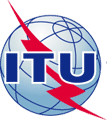 INTERNATIONAL TELECOMMUNICATION UNIONINTERNATIONAL TELECOMMUNICATION UNIONINTERNATIONAL TELECOMMUNICATION UNIONINTERNATIONAL TELECOMMUNICATION UNIONINTERNATIONAL TELECOMMUNICATION UNIONINTERNATIONAL TELECOMMUNICATION UNIONCOM 13 – LS 079 – ETELECOMMUNICATION
STANDARDIZATION SECTORSTUDY PERIOD 2013-2016TELECOMMUNICATION
STANDARDIZATION SECTORSTUDY PERIOD 2013-2016TELECOMMUNICATION
STANDARDIZATION SECTORSTUDY PERIOD 2013-2016TELECOMMUNICATION
STANDARDIZATION SECTORSTUDY PERIOD 2013-2016TELECOMMUNICATION
STANDARDIZATION SECTORSTUDY PERIOD 2013-2016TELECOMMUNICATION
STANDARDIZATION SECTORSTUDY PERIOD 2013-2016TELECOMMUNICATION
STANDARDIZATION SECTORSTUDY PERIOD 2013-2016TELECOMMUNICATION
STANDARDIZATION SECTORSTUDY PERIOD 2013-2016English onlyOriginal: EnglishEnglish onlyOriginal: EnglishEnglish onlyOriginal: EnglishQuestion(s):Question(s):19/1319/13Ref.: TD 136 (PLEN/13) Annex 3Ref.: TD 136 (PLEN/13) Annex 3Ref.: TD 136 (PLEN/13) Annex 3Ref.: TD 136 (PLEN/13) Annex 3Ref.: TD 136 (PLEN/13) Annex 3Ref.: TD 136 (PLEN/13) Annex 3Ref.: TD 136 (PLEN/13) Annex 3Ref.: TD 136 (PLEN/13) Annex 3Source:Source:ITU-T Study Group 13ITU-T Study Group 13ITU-T Study Group 13ITU-T Study Group 13ITU-T Study Group 13ITU-T Study Group 13Title:Title:LS/r on Cloud Computing Security (reply to SG17-LS121)LS/r on Cloud Computing Security (reply to SG17-LS121)LS/r on Cloud Computing Security (reply to SG17-LS121)LS/r on Cloud Computing Security (reply to SG17-LS121)LS/r on Cloud Computing Security (reply to SG17-LS121)LS/r on Cloud Computing Security (reply to SG17-LS121)LIAISON STATEMENTLIAISON STATEMENTLIAISON STATEMENTLIAISON STATEMENTLIAISON STATEMENTLIAISON STATEMENTLIAISON STATEMENTLIAISON STATEMENTFor action to:For action to:For action to:-----For comment to:For comment to:For comment to:-----For information to:For information to:For information to:ITU-T SG17, JCA-CloudITU-T SG17, JCA-CloudITU-T SG17, JCA-CloudITU-T SG17, JCA-CloudITU-T SG17, JCA-CloudApproval:Approval:Approval:ITU-T SG13 Meeting (Geneva , 7-18 July 2014)ITU-T SG13 Meeting (Geneva , 7-18 July 2014)ITU-T SG13 Meeting (Geneva , 7-18 July 2014)ITU-T SG13 Meeting (Geneva , 7-18 July 2014)ITU-T SG13 Meeting (Geneva , 7-18 July 2014)Deadline:Deadline:Deadline:-----Contact:Contact:Mark JEFFREYMicrosoft CorporationUSAMark JEFFREYMicrosoft CorporationUSAMark JEFFREYMicrosoft CorporationUSAMark JEFFREYMicrosoft CorporationUSATel: +41 43 456 6084Email: mark.jeffrey@microsoft.com Tel: +41 43 456 6084Email: mark.jeffrey@microsoft.com Contact:Contact:Ying CHENGChina UnicomP.R. ChinaYing CHENGChina UnicomP.R. ChinaYing CHENGChina UnicomP.R. ChinaYing CHENGChina UnicomP.R. ChinaEmail: chengying10@chinaunicom.cnEmail: chengying10@chinaunicom.cn